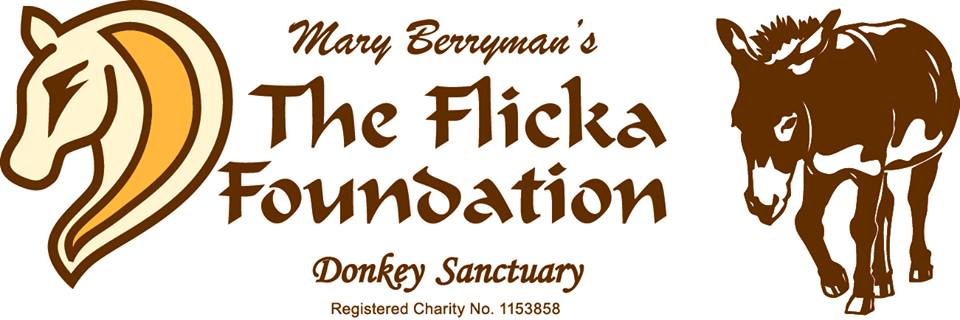 Adopt a DonkeyAn adoption is £25 one off payment or from just £3 a month standing orderand includes a glossy folder, personalised certificate of adoption, photo and story of horse or donkey, our latest newsletter*, car sticker, wristband, pen, magnet and more!Chosen horse/donkey name:   ____________________________________________I enclose cheque/PO/cash for:     _____________________________ (Amount)I have completed the Standing Order Form, to commence on:    ________ (Date)And thereafter on the same day each month, for the amount of: £________I am a UK tax payer and wish to ‘Gift Aid’ my donation:          YES          NOI understand that if I pay less Income Tax and/or Capital Gains Tax than the amount of Gift Aid claimed on all my donations in any given tax year, it is my responsibility to pay any difference. I will notify The Flicka Foundation of any changes to my name or address, or if I no longer pay sufficient tax and wish to cancel this declaration.Please Print Clearly:Name of Payer  _______________________________________________Full Postal Address   ___________________________________________________Post Code   _____________________        Tel No   ___________________________Email address   ______________________________ Tick to receive e-news updates (donkey/horse updates, news, special appeals, events & more)
Name of Adopter* (name on certificate) ____________________________________ Full Postal Address   ___________________________________________________Post Code   _____________________        Tel No   ___________________________Email address   _______________________________*If this adoption is a gift, please ensure you have the recipient’s permission to share their personal details with us Date  ________________________      Signed   ______________________________THANK YOU and welcome to our wonderful band of Adopters! Your adoption will contribute to the care of all the rescued donkeys and horses at our sanctuary. 
*Your adoption includes receiving our bi-annual newsletter in the post - you can let us know at any time if you no longer want to receive direct mail from us. Please visit our website or contact us for our Privacy Policy.Adopt a Donkey – Standing Order FormI/We would like to begin a monthly Standing Order;Made Payable to: The Flicka Foundation        Account Number: 63344234Bank Name: Santander                                   Sort Code: 09-01-28Bank Address: Bridle Road, Bootle L30 4GBReceived from: (Your bank details)Account     _________________________     Account No.  ____________________                                                          (Please print clearly the name which is on your account)Sort Code    _____________________________Bank Name & Address  ________________________________________________Post Code       ___________________________Account holders address  _______________________________________________Postcode _________________________________------------------------------------------------------------------------------I/We would like to pay by Standing Order to ‘The Flicka Foundation’ the sum of:Amount in words   ____________________________    Amount in figures  ______________On the  _________________________(date) and on the same day of each month thereafter.Your Signature     ________________________________________Date      ______________________Print Name    __________________________________________________________Please post these forms back to us and allow 14-21 days for us to put together and send your adoption pack. Thank you for your support!